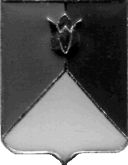 РОССИЙСКАЯ  ФЕДЕРАЦИЯАДМИНИСТРАЦИЯ КУНАШАКСКОГО  МУНИЦИПАЛЬНОГО РАЙОНА ЧЕЛЯБИНСКОЙ ОБЛАСТИПОСТАНОВЛЕНИЕот 18.08.2017 г.  № 1739О внесении изменений в Устав Муниципальногобюджетного общеобразовательного учреждения «Кунашакская средняя общеобразовательная школа» 	В целях приведения Устава Муниципального бюджетного общеобразовательного учреждения «Кунашакская средняя общеобразовательная школа» в соответствии с действующим Федеральным законом от 29.12.2012 года N 273-ФЗ «Об образовании в Российской Федерации»П О С Т А Н О В Л Я Ю:          1.Внести изменения в Устав Муниципального бюджетного  общеобразовательного учреждения «Кунашакская средняя общеобразовательная школа» согласно приложения.	2.Директору Муниципального бюджетного общеобразовательного учреждения «Кунашакская средняя общеобразовательная школа» Фазыловой М.Ф. зарегистрировать данное постановление в Межрайонной ИФНС России №17 по Челябинской области. 3. Начальнику отдела аналитики и информационных технологий (Ватутин В.Р.) опубликовать настоящее постановление в средствах массовой информации и разместить на официальном сайте Кунашакского муниципального района в сети Интернет. 4.Организацию исполнения настоящего постановления возложить на руководителя Управления образования администрации Кунашакского муниципального района А.Р. Макмулову.Глава района		                                                                                                        С.Н. Аминов	Приложение к постановлению администрации районаот 18.08.2017г. №1739Изменения №3в Устав Муниципального бюджетного общеобразовательного учреждения «Кунашакская средняя общеобразовательная школа»Пункт 2.3. Устава дополнить абзацем 3 следующего содержания «-образовательная деятельность по адаптированным образовательным программам.». Абзац 6 пункта 3.7. Устава дополнить предложением следующего содержания «-принятие Устава в новой редакции и внесении изменений в него.».Раздел «Общее положение» дополнить пунктом 1.16 следующего содержания: «Учреждение в своем составе имеет структурное подразделение – базовый межшкольный методический центр по информатизации системы образования расширенной комплектации (далее – БММЦ». Деятельность БММЦ регулируется внутренним локальным актом (положением). Для координации деятельности БММЦ вводятся штатные единицы (системный администратор, лаборант)».